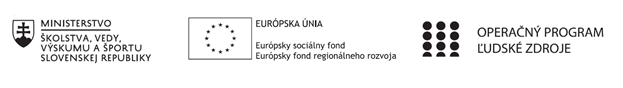 Správa o činnosti pedagogického klubu Príloha:Prezenčná listina zo stretnutia pedagogického klubu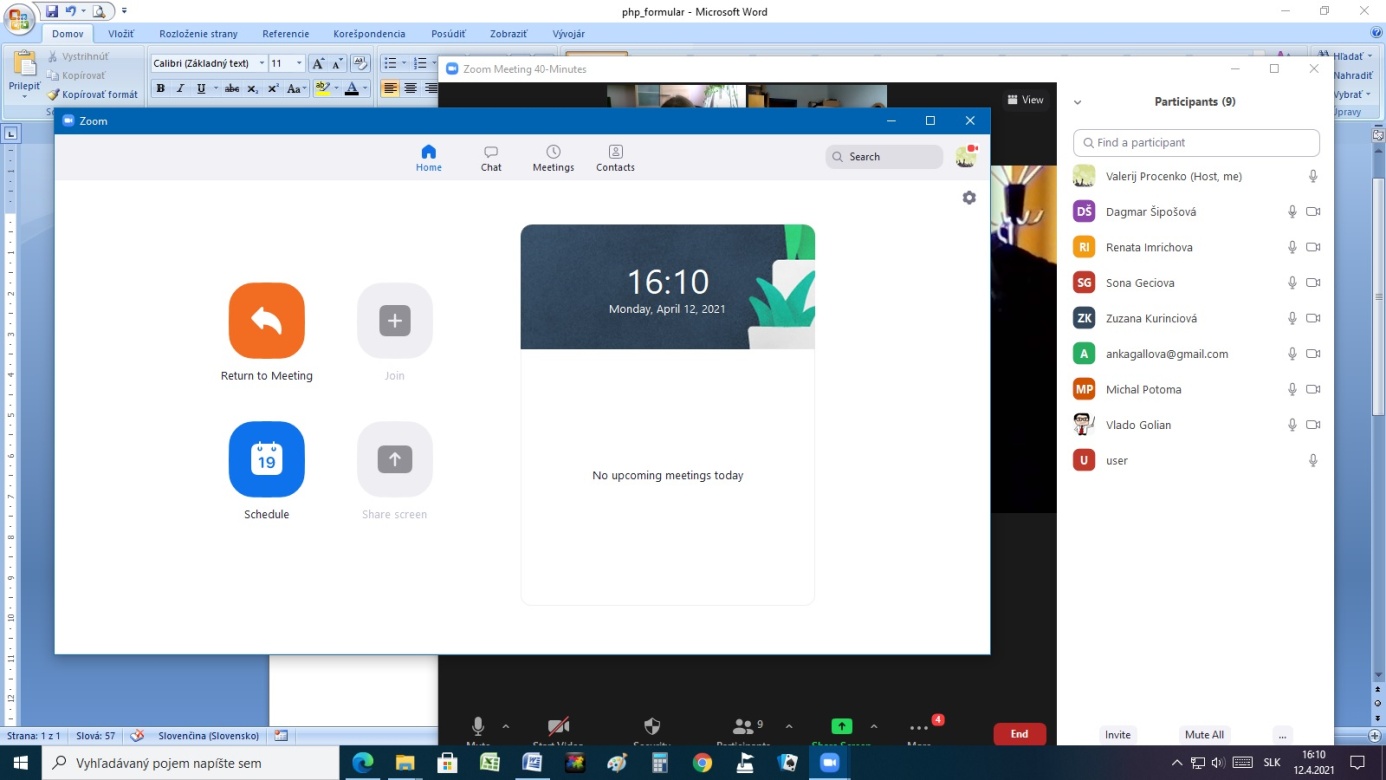 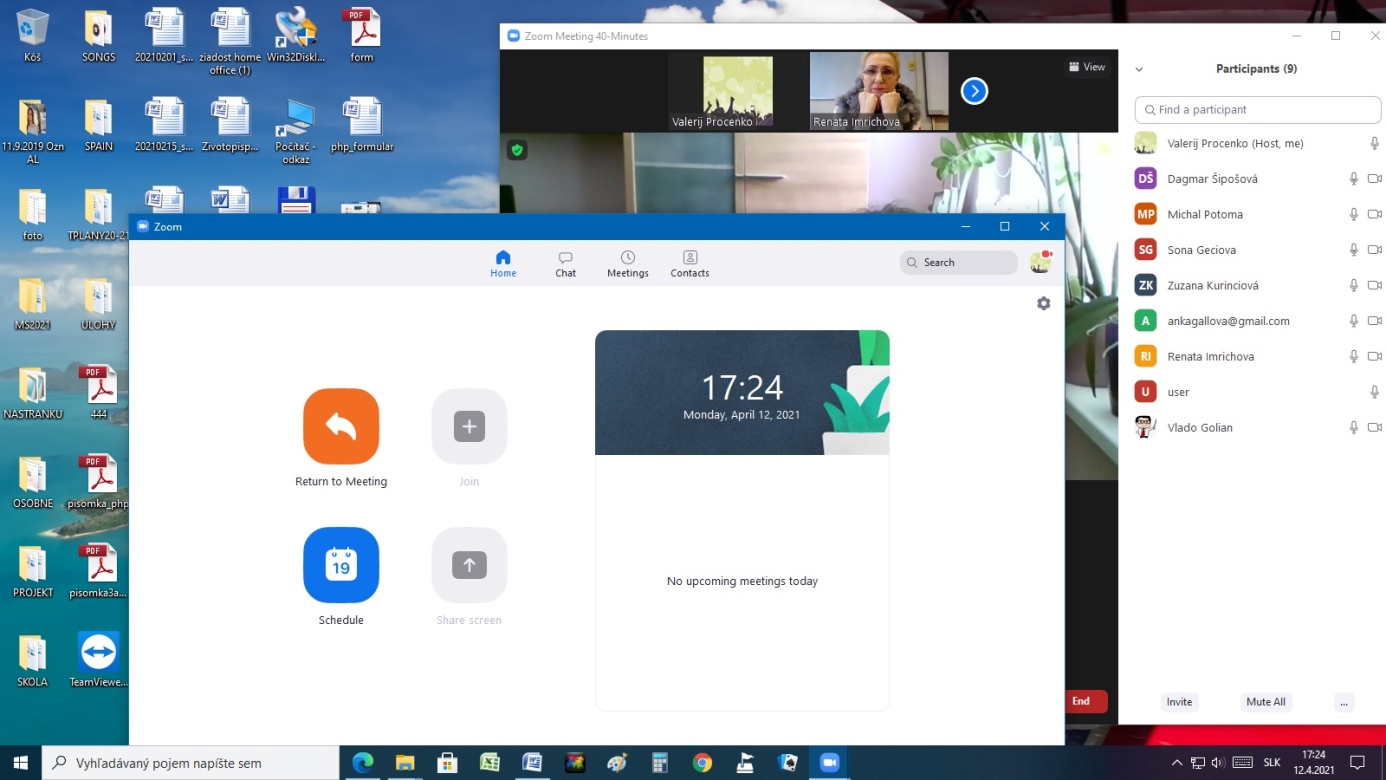 1.Prioritná osVzdelávanie2.Špecifický cieľ1.2.1 Zvýšiť kvalitu odborného vzdelávania a prípravy reflektujúc potreby trhu práce3.PrijímateľObchodná akadémia, Polárna 1, 04012 Košice4.Názov projektuPolárka v praxi5.Kód projektu  ITMS2014+NFP312010AGW26.Názov pedagogického klubu Polárka7.Dátum stretnutia  pedagogického klubu17.04.20238.Miesto stretnutia  pedagogického klubuObchodná akadémia, Polárna 1, 04012 Košice9.Meno koordinátora pedagogického klubuIng.Valerij Procenko10.Odkaz na webové sídlo zverejnenej správyhttp://www.polarka.sk/spravy-o-cinnosti-pedagogickeho-klubu11. Manažérske zhrnutie:Stretnutie bolo venované práci s tabuľkovým editorom EXEL. Boli prebraté nastavenia pracovného prostredia, základné formáty vstupných údajov, úprava dokumentov.Kľúčové slová: tabuľkový editor, formáty údajov, možnosti pracovného prostredia. Hlavné body, témy stretnutia, zhrnutie priebehu stretnutia:Práca s tabuľkovým editorom Exel: nastavenia pracovného prostredia, základné formáty vstupných údajov, úprava dokumentov.Výmena skúsenosti. Voľná diskusiaZávery a odporúčania:Odporúčania:Samostatné precvičovať prebraté možnosti formátovania údajov. Sledovať termíny stretnutí klubu.Záver:Členovia klubu zodpovedne sa venovali práci s tabuľkovým editorom EXEL. Členovia klubu boli motivovaní a vyjadrili snahu učiť sa novinky v oblasti IT a pracovať s novými nástrojmi pre pomoc s výučbou. Výmena skúsenosti v rámci voľnej diskusie ohľadom kvality a možnosti vzdelávania bola veľmi podnetná.Vypracovala (meno, priezvisko)Mgr. Renáta ImrichováDátum18.04.2023PodpisSchválil (meno, priezvisko)Ing. Valerij ProcenkoDátum18.04.2023Podpis